                                                  Профессиональные конкурсы (заочное участие)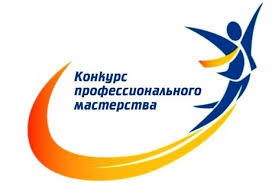                                                          2019-2020 учебный год №Ф.И.О.Название конкурса,результатНазвание конкурса,результатНазвание конкурса,результатНазвание конкурса,результатНазвание конкурса,результатНазвание конкурса,результат№Ф.И.О.Муниципальный уровень   (в т.ч. межшкольный и муниципальный конкурс «Учитель года»)Межмуниципальный уровеньРегиональный уровень (в т.ч. заочный тур олимпиады «Профи-край»)Федеральный уровень (в т.ч. очный тур олимпиады «Профи-край», ПНПО)Муниципальный конкурс «Учитель года» (бонус)1Ананина Екатерина МихайловнаМуниципальный конкурс методических разработок по родительскому образованию «Родительству стоит учиться – родительству стоит учить»,сертификатКраевой конкурс методических материалов «Ребенок в объективе ФГОС 2019г.»,Номинация «Собственные метод. разработки: макеты, дид. пособия и др.»,сертификат2Бабичева Татьяна АлекспандровнпаМуниципальный конкурс методических разработок по родительскому образованию «Родительству стоит учиться – родительству стоит учить»,сертификат3Бобынина Валентина ГеннадьевнаМуниципальный конкурс методических разработок по родительскому образованию «Родительству стоит учиться – родительству стоит учить»,сертификатКраевой конкурс методических материалов «Ребенок в объективе ФГОС 2019г.»,Номинация «Собственные метод. разработки: макеты, дид. пособия и др.»,сертификат4Бокова Ирина МихайловнаКонкурс адаптированных иллюстрированных рассказов (3+) «Осинцы-участники Великой Отечественной войны», II местоКраевой конкурс «ПРО-движение»,сертификат4Муниципальный конкурс методических разработок по родительскому образованию «Родительству стоит учиться – родительству стоит учить»,сертификат5Бочкарева Анастасия АнатольевнаКраевой конкурс методических материалов «Ребенок в объективе ФГОС 2019г.»,Номинация «Собственные метод. разработки: макеты, дид. пособия и др.»,сертификат6Бочкарева Жанна ВалерьевнаМуниципальный конкурс методических разработок по родительскому образованию «Родительству стоит учиться – родительству стоит учить»,сертификат7Васянина Оксана ИгоревнаМуниципальный конкурс методических разработок по родительскому образованию «Родительству стоит учиться – родительству стоит учить»III местоКраевой конкурс методических материалов «Ребенок в объективе ФГОС 2019г.»,Номинация «Собственные метод. разработки: макеты, дид. пособия и др.»,сертификат7Муниципальный конкурс педагогических проектов «ФГОС ДО в действии»,III местоКраевой конкурс методических разработок по родительскому образованию «Родительству стоит учиться – родительству стоит учить», сертификат8Жданова Татьяна АндреевнаКонкурс адаптированных иллюстрированных рассказов (3+) «Осинцы-участники Великой Отечественной войны», грамота9Мазунина Наталья АнатольевнаМуниципальный конкурс методических разработок по родительскому образованию «Родительству стоит учиться – родительству стоит учить»,сертификатРегиональный этап VII Всероссийского конкурса «Воспитатели России», призер9Муниципальный конкурс педагогических проектов «ФГОС ДО в действии»,I местоКраевой конкурс методических разработок по родительскому образованию «Родительству стоит учиться – родительству стоит учить», сертификат10Мутаева Галина АлександровнаМуниципальный конкурс методических разработок по родительскому образованию «Родительству стоит учиться – родительству стоит учить»,сертификат11Карсакова Надежда ПавловнаМуниципальный конкурс методических разработок по родительскому образованию «Родительству стоит учиться – родительству стоит учить»,сертификатКраевой конкурс «МультиМир», номинация «Наш мир»,сертификат11Краевой конкурс «Всеобуч для родителей»Январь 2020г.СертификатТема: «Система работы по ознакомлению родителей с конструктивной деятельностью»12Колчанова Ольга ОлеговнаМуниципальный конкурс педагогических (методических) проектов «От идеи до результата»,сертификатКраевой конкурс методических материалов «Ребенок в объективе ФГОС 2019г.»,Номинация «Собственные метод. разработки: макеты, дид. пособия и др.»,сертификат13Костарева Наталья ВасильевнаМуниципальный конкурс методических разработок по родительскому образованию «Родительству стоит учиться – родительству стоит учить»,сертификатКраевой конкурс «Всеобуч для родителей». Сертификат. Название работы «Система работы по ознакомлению родителей с конструктивной деятельностью». 13.01.2020г.13Краевой конкурс «МультиМир, сертификат, 06.2019г.14Пахомова Ольга ВладимировнаКонкурс адаптированных иллюстрированных рассказов (3+) «Осинцы - участники Великой Отечественной войны», грамота15Писоцкая Олеся АлександровнаМуниципальный конкурс педагогических проектов «ФГОС ДО в действии»,I место16Рожнева   Наталья СергеевнаКраевой конкурс «Созвездие игр». номинация «Родитель-победитель»,сертификат16Межрегиональный конкурс профессионального мастерства «Инновационные методики и технологии в работе учителя-логопеда»,I место17Спирина Наталья ПетровнаМуниципальный конкурс педагогических проектов «ФГОС ДО в действии»,сертификат18Тарасова Ксения ВладимировнаМуниципальный конкурс педагогических проектов «ФГОС ДО в действии»,сертификат19Умпелева Анастасия СергеевнаМуниципальный конкурс методических разработок по родительскому образованию «Родительству стоит учиться – родительству стоит учить»,III местоКраевой конкурс методических материалов «Ребенок в объективе ФГОС 2019г.»,Номинация «Собственные метод. разработки: макеты, дид. пособия и др.»,сертификат19Муниципальный конкурс педагогических проектов «ФГОС ДО в действии»,III местоКраевой конкурс методических разработок по родительскому образованию «Родительству стоит учиться – родительству стоит учить», сертификат20Ушахина Наталья АлександровнаМуниципальный конкурс методических разработок по родительскому образованию «Родительству стоит учиться – родительству стоит учить»,сертификатКраевой конкурс методических материалов «Ребенок в объективе ФГОС 2019г.»,Номинация «Собственные метод. разработки: макеты, дид. пособия и др.»,сертификатМуниципальный конкурс методических разработок по родительскому образованию «Родительству стоит учиться – родительству стоит учить»Краевой конкурс «ПРО-движение»,I место21Хлебникова Наталья АндреевнаКраевой конкурс «Созвездие игр». номинация «Родитель-победитель»,сертификат22Хорошкина Лариса ГеннадьевнаМуниципальный конкурс методических разработок по родительскому образованию «Родительству стоит учиться – родительству стоит учить»,сертификатКраевой конкурс методических материалов «Ребенок в объективе ФГОС 2019г.»,Номинация «Собственные метод. разработки: макеты, дид. пособия и др.»,сертификат22Муниципальный конкурс педагогических (методических) проектов «От идеи до результата», III местоКраевой конкурс «Методическая копилка по аттестации – 2020»,призер, II место23Щукина Зинаида ЕгоровнаКонкурс адаптированных иллюстрированных рассказов (3+) «Осинцы-участники Великой Отечественной войны», грамота23Муниципальный конкурс методических разработок по родительскому образованию «Родительству стоит учиться – родительству стоит учить»,сертификатВсего приняли участие в конкурсах: 23 педагога – 62% 20 педагогов – 54%Победители – 9 педагогов -24%-14 педагогов - 37,83%Победители - 4 педагога- 10,81%